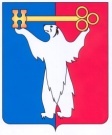 РОССИЙСКАЯ ФЕДЕРАЦИЯКРАСНОЯРСКИЙ КРАЙГЛАВА ГОРОДА НОРИЛЬСКАПОСТАНОВЛЕНИЕ19.04.2021	   г. Норильск   	      № 68О принятии оперативных мер по предупреждению чрезвычайной ситуации, возможной на территории муниципального образования город Норильск, обусловленной возможностью повторного схода снежной лавины, а также снижению размера ущерба и потерь в случае ее возникновения и до устранения обстоятельств, послуживших основанием для принятия оперативных мер 
по предупреждению возникновения и развития чрезвычайной ситуацииВ соответствии с п.п. 8, 28 статьи 16 Федерального закона от 06.10.2003 
№ 131-ФЗ «Об общих принципах организации местного самоуправления 
в Российской Федерации», Федеральными законами от 21.12.1994 № 68-ФЗ 
«О защите населения и территорий от чрезвычайных ситуаций природного 
и техногенного характера», от 21.12.1994 № 69-ФЗ «О пожарной безопасности», Законом Красноярского края от 10.02.2000 № 9-631 «О защите населения 
и территории Красноярского края от чрезвычайных ситуаций природного 
и техногенного характера», постановлением Правительства Красноярского края 
от 31.05.2020 № 400-п «О введении режима чрезвычайной ситуации на территориях города Норильска и Таймырского Долгано-Ненецкого муниципального района», постановлением Администрации города Норильска Красноярского края 
от 23.05.2016 № 279 «О городском звене муниципального образования город Норильск территориальной подсистемы единой государственной системы предупреждения и ликвидации чрезвычайных ситуаций Красноярского края», 
с учетом Решения комиссии по предупреждению и ликвидации чрезвычайных ситуаций и обеспечению пожарной безопасности муниципального образования город Норильск от 13.04.2021 № 14, для принятия оперативных мер 
по предупреждению чрезвычайной ситуации (далее по тексту – ЧС), возможной на территории муниципального образования город Норильск, обусловленной возможностью повторного схода снежной лавины,ПОСТАНОВЛЯЮ: 1. В рамках ранее введенного режима «Чрезвычайная ситуация» для органов управления и сил городского звена территориальной подсистемы единой государственной системы предупреждения и ликвидации чрезвычайных ситуаций Красноярского края (далее – городское звено ТП РСЧС) в соответствии 
с постановлением Правительства Красноярского края от 31.05.2020 № 400-п 
«О введении режима чрезвычайной ситуации на территориях города Норильска 
и Таймырского Долгано-Ненецкого муниципального района» для сил и средств городского звена ТП РСЧС принять оперативные меры по предупреждению ЧС, возможной на территории муниципального образования город Норильск, обусловленной возможностью повторного схода снежной лавины, а также снижению размера ущерба и потерь в случае ее возникновения, с 14.04.2021 
и до устранения обстоятельств, послуживших основанием для принятия оперативных мер по предупреждению возникновения и развития ЧС в соответствии с настоящим постановлением.2. Границами территории, на которой может возникнуть ЧС, определить территории юго-западного склона горы «Отдельная» в границах горнолыжного комплекса «Гора Отдельная» и прилегающие горные районы.3. Определить должностным лицом Администрации города Норильска, ответственным за осуществление мероприятий по предупреждению ЧС, обусловленной возможностью повторного схода снежной лавины, заместителя Главы города Норильска.4. Определить основными силами и средствами, привлекаемыми 
к проведению мероприятий по предупреждению ЧС, силы и средства, входящие 
в состав городского звена ТП РСЧС, структурные подразделения Администрации города Норильска, а также силы и средства функциональных подсистем РСЧС, расположенных на территории муниципального образования город Норильск.5. Определить оперативными мерами по предупреждению ЧС, возможной 
на территории муниципального образования город Норильск, обусловленной возможностью повторного схода снежной лавины, организацию работ 
по принудительному спуску лавины путем производства взрывных работ.6. Начальнику Управления ГО и ЧС г. Норильска:6.1. Разработать План мероприятий по организации работ 
по принудительному спуску лавины и представить его на утверждение заместителю Главы города Норильска Тимофееву Николаю Анатольевичу.6.2. Организовать работы по принудительному спуску снежной лавины 
до 15.05.2021.6.3. Привлечь к производству работ по принудительному спуску снежной лавины:- ООО «Научно-производственного объединения «Взрывное дело»;- две бригады КГБУЗ «Норильская станция скорой медицинской помощи» 
с привлечением специального автомобиля скорой помощи повышенной проходимости;- автомобиль повышенной проходимости МКУ «Служба спасения»;- подвижный пункт управления МКУ «Служба спасения»;- дежурную смену АСОЭР МКУ «Служба спасения» снегоход (с санями волокушами);- 2 экипажа ДПС ОГИБДД ОМВД по г. Норильску, постовые в зависимости от количества постов охраны зоны и оцепления;- средства радиосвязи по количеству участников;- средства наблюдения;- одну АЦ ПСЧ-40 7 ПСО ФПС ГПС Главного управления МЧС России 
по Красноярскому краю.7. Создать оперативную группу по организации и производству взрывных работ (далее – оперативная группа) в составе:- заместитель Главы города Норильска – Тимофеев Николай Анатольевич;- заместитель Главы города Норильска по территориальному развитию – Красовский Роман Игоревич;- начальник управления ГО и ЧС г. Норильска – Панфёров Евгений Андреевич;- директор МКУ «Служба спасения» - Сковпень Игорь Александрович;- начальник отряда «АСОЭР» МКУ «Служба спасения - Петров Олег Вадимович;- начальник Управления по правопорядку и административной практике Администрации города Норильска – Тимченко Олег Сергеевич;- директор центра оперативного реагирования на ЧС и аварийно-спасательных работ ЗФ ПАО «ГМК «Норильский никель» - Магеров Андрей Владимирович;- президент ООО «Научно-производственного объединения «Взрывное дело» - Буханов Вячеслав Иванович;- заместитель генерального директора ООО «Талнахская гидрометеорологическая экспедиция» - Алфёров Никита Иванович;- председатель правления АОО ЛГС «Гора Отдельная» - Шаталов Игорь Владимирович;- ИП Яковлев А.В. - директор горнолыжной базы «Гора Отдельная» - Яковлев Алексей Владимирович;- начальник отдела охраны общественного порядка Отдела МВД России 
по г. Норильску – Шевкунов Андрей Александрович;- заместитель главного врача по ГО и МР КГБУЗ «Норильская ССМП» - Блинов Антон Сергеевич;- начальник ПСЧ № 40 7 ПСО ФПС ГПС ГУ МЧС России по Красноярскому краю – Савченко Евгений Александрович;- директор Таймырского ЦГМС – филиала ФГБУ «Среднесибирское УГМС» - Абросимова Ирина Владиславовна.8. Оперативной группе, созданной в соответствии с пунктом 7 настоящего постановления, организовать рекогносцировку на месте проведения работ 
по принудительному спуску лавины с целью уточнения Плана мероприятий 
по организации работ по принудительному спуску лавины.9. Председателю правления АОО ЛГС «Гора Отдельная», ИП Яковлев А.В. -  директору горнолыжной базы «Гора Отдельная» организовать в срок до начала проведения работ по принудительному спуску снежной лавины:9.1. Подготовительные работы лавиносбора, в том числе и у подножья юго-западного склона горы «Отдельная», путём подготовки снежных обвалований 
с целью формирования конуса выноса лавины на безопасном участке местности.9.2. Информирование членов ассоциации и других заинтересованных лиц 
о проведении мероприятий по принудительному спуску снежной лавины путем проведения взрывных работ, а также о запрете нахождения населения на территории, определенной пунктом 2 настоящего постановления, через группы мессенджеров 
и путем обхода домов.10. Начальнику Управления ГО и ЧС г. Норильска организовать:10.1. Через ЕДДС города Норильска информирование населения посредством автоматической справки автомат о проведении мероприятий по принудительному спуску снежной лавины путем проведения взрывных работ, а также о запрете нахождения населения на территории, определенной пунктом 2 настоящего постановления, в срок с 14.04.2021 и до окончания проведения работ 
по принудительному спуску снежной лавины.10.2. Устойчивый радиообмен посредством обеспечения средствами связи всех участников производства взрывных работ, постов оцепления и охраны в период проведения работ по принудительному спуску снежной лавины.11. Начальнику Отдела МВД России по г. Норильску по запросу организовать оцепление места проведения взрывных работ по принудительному спуску снежной лавины, а также на территории, определенной пунктом 2 настоящего постановления, за сутки до начала и до окончания проведения работ по принудительному спуску снежной лавины.12. Президенту ООО «Научно-производственного объединения «Взрывное дело», начальнику Управления ГО и ЧС г. Норильска, директору МКУ «Служба спасения», начальнику отдела МВД России по г. Норильску организовать выставление постов охраны в соответствии с ситуационным планом производства взрывных работ по спуску снежных лавин юго-западного склона горы «Отдельная», координировать организацию оцепления за сутки до начала и до окончания проведения работ по принудительному спуску снежной лавины.13. Главному врачу КГБУЗ «Норильская ССМП» организовать дежурство бригад скорой медицинской помощи в период проведения работ 
по принудительному спуску снежной лавины.14. Директору МКУ «Служба спасения» организовать дежурство дежурной смены АСОЭР МКУ «Служба спасения» в целях незамедлительного проведения аварийно-спасательных работ в период проведения работ по принудительному спуску снежной лавины.15. Президенту ООО «Научно-производственного объединения «Взрывное дело» произвести работы по принудительному спуску снежной лавины со стороны юго-западного склона горы «Отдельная» в границах горнолыжного комплекса «Гора Отдельная» в рамках заключенного муниципального контракта.16. Заместителю Главы города Норильска по информационной политике 
и взаимодействию с общественными организациями организовать работу 
по всестороннему освещению в СМИ и на официальном сайте Администрации города Норильска информации о проведении мероприятий по принудительному спуску снежной лавины путем проведения взрывных работ, а также о запрете нахождения населения на территории, определенной пунктом 2 настоящего постановления.17. Опубликовать настоящее постановление в газете «Заполярная правда» 
и разместить его на официальном сайте муниципального образования 
город Норильск.И.о. Главы города Норильска						         Н.А. Тимофеев 